UNIVERSIDADE FEDERAL DE SANTA CATARINA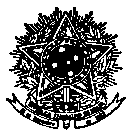 CENTRO SOCIOECONÔMICO (CSE)PROGRAMA DE PÓS-GRADUAÇÃO EM CONTROLE DE GESTÃO (PPGCG)htpp://www.ppgcg.ufsc.brE-mail: inscricao.ppgcg@contato.ufsc.brANEXO AFORMULÁRIO DE INSCRIÇÃOProcesso Seletivo ao Mestrado Profissional em Controle de Gestão da UFSC - Edital 02/2022Eu, abaixo assinado, venho requerer inscrição no Processo Seletivo do Mestrado Profissional em Controle de Gestão do Programa de Pós-Graduação em Controle de Gestão da UFSC, e declaro conhecer e estar de acordo com os termos do Edital de Seleção PPGCG 02/2022 (observação: as informações deverão ser digitadas).(  ) Vagas Ampla Concorrência             (   ) Vagas Reservadas para Pretos ou Pardos  (  ) Vagas Reservadas para PcD             (   ) Vagas Reservadas para IndígenaEndereço residencial (rua, número e complemento):______________________________________________________________________________________________Bairro: ___________	Cidade: ____________ Estado: _______	CEP: ___________Telefone com DDD: (___) _________________E-mail (em letras minúsculas): ___________________________________________Portador de necessidades especiais? (marcar com um X o tipo de deficiência)a) ( ) Visual             b) ( ) Auditiva           c) ( ) Física/motora. Especifique qual: _____________________________________________________Observação: Não precisa assinatura do(a) candidato(a). Estas informações deverão ser DIGITADAS. Nome Completo:Número do R.G.:Órgão Emissor:Número do CPF: